گروه مهندسی مکانیک (تبدیل انرژی) 4040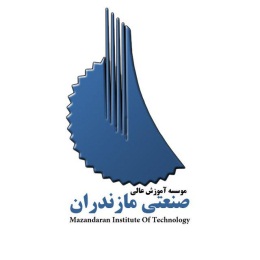 بر اساس سرفصل وزارت علوم، تعداد واحدهای درسی این دوره 32 واحد به شرح زیر است:ترم تحصیلینام درسنام درستعداد واحدتعداد واحدپیشنیاز – هم نیازپیشنیاز – هم نیازنوع درسملاحظاتترم اولریاضیات پیشرفته 1ریاضیات پیشرفته 133--اصلی (الزامی)ترم اولمکانیک سیالات پیشرفتهمکانیک سیالات پیشرفته33ریاضیات پیشرفته 1 (هم نیاز)ریاضیات پیشرفته 1 (هم نیاز)اصلی (الزامی)ترم اولانتقال حرارت پیشرفته (تابش)انتقال حرارت پیشرفته (تابش)33--تخصصیمجموع واحدها در ترم  اول :                     اصلی (الزامی): 6                    تخصصی: 3                        جمع واحدها: 9مجموع واحدها در ترم  اول :                     اصلی (الزامی): 6                    تخصصی: 3                        جمع واحدها: 9مجموع واحدها در ترم  اول :                     اصلی (الزامی): 6                    تخصصی: 3                        جمع واحدها: 9مجموع واحدها در ترم  اول :                     اصلی (الزامی): 6                    تخصصی: 3                        جمع واحدها: 9مجموع واحدها در ترم  اول :                     اصلی (الزامی): 6                    تخصصی: 3                        جمع واحدها: 9مجموع واحدها در ترم  اول :                     اصلی (الزامی): 6                    تخصصی: 3                        جمع واحدها: 9مجموع واحدها در ترم  اول :                     اصلی (الزامی): 6                    تخصصی: 3                        جمع واحدها: 9مجموع واحدها در ترم  اول :                     اصلی (الزامی): 6                    تخصصی: 3                        جمع واحدها: 9مجموع واحدها در ترم  اول :                     اصلی (الزامی): 6                    تخصصی: 3                        جمع واحدها: 9ترم تحصیلینام درسنام درستعداد واحدتعداد واحدپیش نیاز – هم نیازپیش نیاز – هم نیازنوع درسملاحظاتترم دومترمودینامیک پیشرفته ترمودینامیک پیشرفته 33--اصلی (الزامی)ترم دومتوربوماشینهاتوربوماشینها33--اختیاریترم دوممباحث منتخب در انتقال حرارتمباحث منتخب در انتقال حرارت33--اختیاریمجموع واحدها در ترم دوم:                         اصلی (الزامی): 3         اختیاری: 6                                  جمع واحدها: 9مجموع واحدها در ترم دوم:                         اصلی (الزامی): 3         اختیاری: 6                                  جمع واحدها: 9مجموع واحدها در ترم دوم:                         اصلی (الزامی): 3         اختیاری: 6                                  جمع واحدها: 9مجموع واحدها در ترم دوم:                         اصلی (الزامی): 3         اختیاری: 6                                  جمع واحدها: 9مجموع واحدها در ترم دوم:                         اصلی (الزامی): 3         اختیاری: 6                                  جمع واحدها: 9مجموع واحدها در ترم دوم:                         اصلی (الزامی): 3         اختیاری: 6                                  جمع واحدها: 9مجموع واحدها در ترم دوم:                         اصلی (الزامی): 3         اختیاری: 6                                  جمع واحدها: 9مجموع واحدها در ترم دوم:                         اصلی (الزامی): 3         اختیاری: 6                                  جمع واحدها: 9مجموع واحدها در ترم دوم:                         اصلی (الزامی): 3         اختیاری: 6                                  جمع واحدها: 9ترم تحصیلینام درستعداد واحدتعداد واحدپیش نیاز – هم نیازپیش نیاز – هم نیازپیش نیاز – هم نیازنوع درسملاحظاتترم سومجریان های دوفاز33---تخصصیترم سومانتقال حرارت پیشرفته (جابجائی)33---اصلی (الزامی)ترم سومسمینار22----مجموع واحدها در ترم سوم :    اصلی (الزامی): 3          تخصصی: 3                 سمینار: 2                  جمع واحدها: 8مجموع واحدها در ترم سوم :    اصلی (الزامی): 3          تخصصی: 3                 سمینار: 2                  جمع واحدها: 8مجموع واحدها در ترم سوم :    اصلی (الزامی): 3          تخصصی: 3                 سمینار: 2                  جمع واحدها: 8مجموع واحدها در ترم سوم :    اصلی (الزامی): 3          تخصصی: 3                 سمینار: 2                  جمع واحدها: 8مجموع واحدها در ترم سوم :    اصلی (الزامی): 3          تخصصی: 3                 سمینار: 2                  جمع واحدها: 8مجموع واحدها در ترم سوم :    اصلی (الزامی): 3          تخصصی: 3                 سمینار: 2                  جمع واحدها: 8مجموع واحدها در ترم سوم :    اصلی (الزامی): 3          تخصصی: 3                 سمینار: 2                  جمع واحدها: 8مجموع واحدها در ترم سوم :    اصلی (الزامی): 3          تخصصی: 3                 سمینار: 2                  جمع واحدها: 8مجموع واحدها در ترم سوم :    اصلی (الزامی): 3          تخصصی: 3                 سمینار: 2                  جمع واحدها: 8ترم تحصیلینام درستعداد واحدتعداد واحدپیش نیاز – هم نیازپیش نیاز – هم نیازنوع درسنوع درسملاحظاتترم چهارمپایاننامه (تمدید)66--پایاننامهپایاننامهمجموع واحدها در ترم چهارم :              اجباری: 0            اختیاری: 0                  پایان نامه: 6           جمع واحدها: 6مجموع واحدها در ترم چهارم :              اجباری: 0            اختیاری: 0                  پایان نامه: 6           جمع واحدها: 6مجموع واحدها در ترم چهارم :              اجباری: 0            اختیاری: 0                  پایان نامه: 6           جمع واحدها: 6مجموع واحدها در ترم چهارم :              اجباری: 0            اختیاری: 0                  پایان نامه: 6           جمع واحدها: 6مجموع واحدها در ترم چهارم :              اجباری: 0            اختیاری: 0                  پایان نامه: 6           جمع واحدها: 6مجموع واحدها در ترم چهارم :              اجباری: 0            اختیاری: 0                  پایان نامه: 6           جمع واحدها: 6مجموع واحدها در ترم چهارم :              اجباری: 0            اختیاری: 0                  پایان نامه: 6           جمع واحدها: 6مجموع واحدها در ترم چهارم :              اجباری: 0            اختیاری: 0                  پایان نامه: 6           جمع واحدها: 6مجموع واحدها در ترم چهارم :              اجباری: 0            اختیاری: 0                  پایان نامه: 6           جمع واحدها: 6مجموع واحدها در ترم اولمجموع واحدها در ترم دوممجموع واحدها در ترم سوممجموع واحدها در ترم چهارممجموع کل واحدها998632اصلی (الزامی)12تخصصی6اختیاری6سمینار و روش تحقیق2پایان نامه6